СОВЕТ ДЕПУТАТОВ СЕЛЬСКОГО ПОСЕЛЕНИЯ 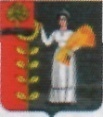 Добринский сельсовет Добринского муниципального района Липецкой области40-сессия  2-созываРЕШЕНИЕп.Добринка                        «18» ноября 2022года                                                                          № 132-рс О передаче осуществления полномочий органов местного самоуправления сельского поселения Добринский сельсовет органам местного самоуправления Добринского муниципального районаРассмотрев обращение главы сельского поселения Добринский сельсовет о передаче осуществления отдельных полномочий  сельского поселения Добринский сельсовет в сфере культуры органам местного самоуправления Добринского муниципального района, признавая необходимость и значимость сохранения на территории района единого культурного пространства, в целях повышения качества обслуживания населения учреждениями культуры, в соответствии с п. 4 статьи 15 Федерального закона от 06.10.2003г № 131-ФЗ «Об общих принципах организации местного самоуправления Российской Федерации», Уставом сельского поселения Добринский сельсовет, учитывая решение постоянной комиссии по правовым вопросам, местному самоуправлению, работе с депутатами и по делам семьи, детства, молодежи, Совет депутатов сельского поселения Добринский сельсовет  РЕШИЛ:1. Дать согласие с 01 января 2023 года на передачу сельским поселением Добринский сельсовет осуществления сроком на три года органам местного самоуправления Добринского муниципального района следующих полномочий сельского поселения Добринский сельсовет: -  п.12 ч.1 ст.14 в части создания условий для организации досуга и обеспечения жителей поселения услугами организаций культуры.	2. Настоящее решение вступает в силу со дня его официального обнародования. Председатель Совета депутатовсельского поселенияДобринский сельсовет           		       		                             В.Н.Авцынов